Empathy Map*Click the … to download your own copy*Gather information about your learners. Consider what they think, feel, say, do, see and hear in the classroom.  What do they have difficulty understanding or doing in your class? What are their collective strengths and pain points?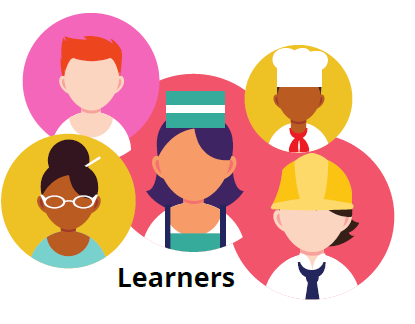 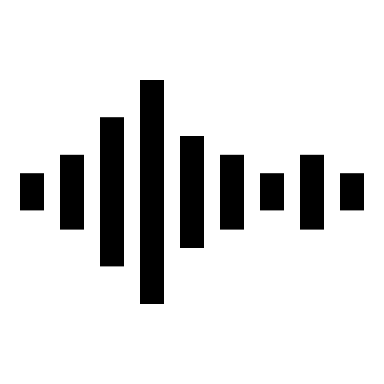 Hear Students are concerned about the quality of the online interactionsOverwhelmed by the volume of work being assignedA major concern is the lack of social interaction with their classmatesRequests for extensions to deadlines 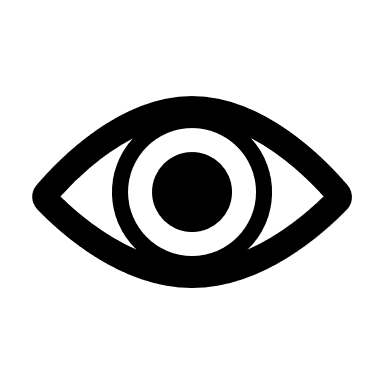 SeeAn unwillingness to ask for helpUnless called upon, many students do not attempt to participate in classA strong desire to be in groups with people they knowNatural “leaders” emerge in the class – both online and in-class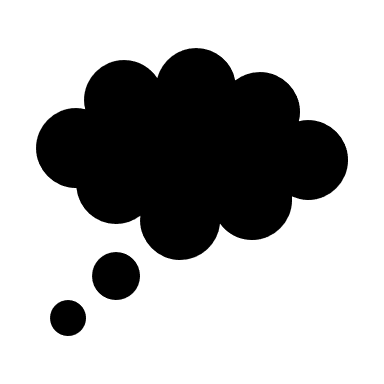 ThinkStudents are still trying to adjust to my classroom management styleThey are unsure of how to react to the collaborative environment being encouraged in the classorrom (Teacher-Student and Student-Student)They have many pressures that they have to manage – as they try to settle in CanadaSome have no interest in the course material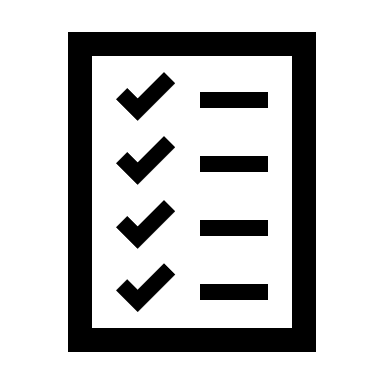 DoMissed or late for classDoing the bare minimumNot volunteering to participate in class discussionsAsk for help after exams and assessmentsEasier to share information via emails that in-person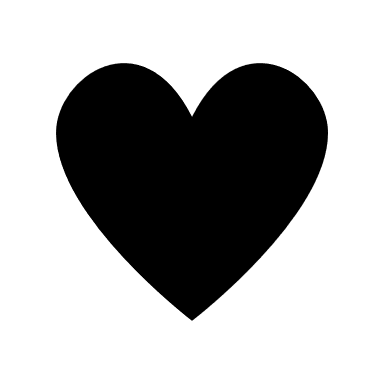 FeelOverwhelmed and home-sickFearful of technologyThat requesting to pass the course is an alternative to performanceKey StrengthsVery diverse in their education, professional and cultural backgroundsGenerally, very articulate and smartWork experiences in various fields – with multi-national corporationsVery adaptable and willing to workKey ChallengesNot fully grasping the concept of academic integrityGroup think – especially at DTK with a homogenous communityNot asking for help